ПРИКАЗ                                                                           БОЕРЫКО включении выявленного объекта культурного наследия «Доходный дом товарищества Смоленцева и Шмелева, 1907 – 1909 гг. арх. К.С. Олешкевич», расположенного по адресу: Республика Татарстан, г. Казань, ул. Баумана, д. 30, в единый государственный реестр объектов культурного наследия (памятников истории и культуры) народов Российской Федерации 
в качестве объекта культурного наследия регионального значения «Доходный дом товарищества 
Е.С. Смоленцева и Н.П. Шмелева, архитектор К.С. Олешкевич», 
1906 – 1909 гг.,  утверждении границ его территории и предмета охраныВ соответствии с Федеральным законом от 25 июня 2002 года № 73-ФЗ 
«Об объектах культурного наследия (памятниках истории и культуры) народов Российской Федерации», Законом Республики Татарстан от 1 апреля 2005 года                            № 60-ЗРТ «Об объектах культурного наследия в Республике Татарстан», постановлением Кабинета Министров Республики Татарстан от 12.07.2018 № 565 «Вопросы Комитета Республики Татарстан по охране объектов культурного наследия», положительным заключением государственной историко-культурной экспертизы от 28.12.2021, приказываю:Включить выявленный объект культурного наследия «Доходный дом товарищества Смоленцева и Шмелева, 1907 – 1909 гг. арх. К.С. Олешкевич», расположенный по адресу: Республика Татарстан, г. Казань, ул. Баумана, д. 30, 
в единый государственный реестр объектов культурного наследия (памятников истории и культуры) народов Российской Федерации в качестве объекта культурного наследия регионального значения «Доходный дом товарищества Е.С. Смоленцева 
и Н.П. Шмелева, архитектор К.С. Олешкевич», 1906 – 1909 гг., расположенного 
по адресу: Республика Татарстан, г. Казань, ул. Баумана, д. 30.Утвердить границы территории объекта культурного наследия регионального значения «Доходный дом товарищества Е.С. Смоленцева 
и Н.П. Шмелева, архитектор К.С. Олешкевич», 1906 – 1909 гг., расположенного 
по адресу: Республика Татарстан, г. Казань, ул. Баумана, д. 30, согласно 
приложению № 1 к настоящему приказу.Утвердить предмет охраны объекта культурного наследия регионального значения «Доходный дом товарищества Е.С. Смоленцева и Н.П. Шмелева, архитектор К.С. Олешкевич», 1906 – 1909 гг., расположенного по адресу: Республика Татарстан, г. Казань, ул. Баумана, д. 30, согласно приложению № 2 к настоящему приказу.Отделу учета объектов культурного наследия и градостроительной деятельности обеспечить внесение сведений об объекте культурного наследия регионального значения «Доходный дом товарищества Е.С. Смоленцева и 
Н.П. Шмелева, архитектор К.С. Олешкевич», 1906 – 1909 гг., расположенного 
по адресу: Республика Татарстан, г. Казань, ул. Баумана, д. 30, и его территории 
в Единый государственный реестр недвижимости и в единый государственный реестр объектов культурного наследия (памятников истории и культуры) народов Российской Федерации.Контроль за исполнением настоящего приказа оставляю за собой.Председатель Комитета     							             И.Н. ГущинПриложение № 1к приказу КомитетаРеспублики Татарстан по охране объектов культурного наследия от _____________ 2022 № _______Границы территорииобъекта культурного наследия регионального значения 
«Доходный дом товарищества Е.С. Смоленцева и Н.П. Шмелева, архитектор 
К.С. Олешкевич», 1906 – 1909 гг., расположенного по адресу: 
Республика Татарстан, г. Казань, ул. Баумана, д. 30Карта (схема) границ территории объекта культурного наследия регионального «Доходный дом товарищества Е.С. Смоленцева и Н.П. Шмелева, архитектор К.С. Олешкевич», 1906 – 1909 гг., расположенного по адресу: 
Республика Татарстан, г. Казань, ул. Баумана, д. 30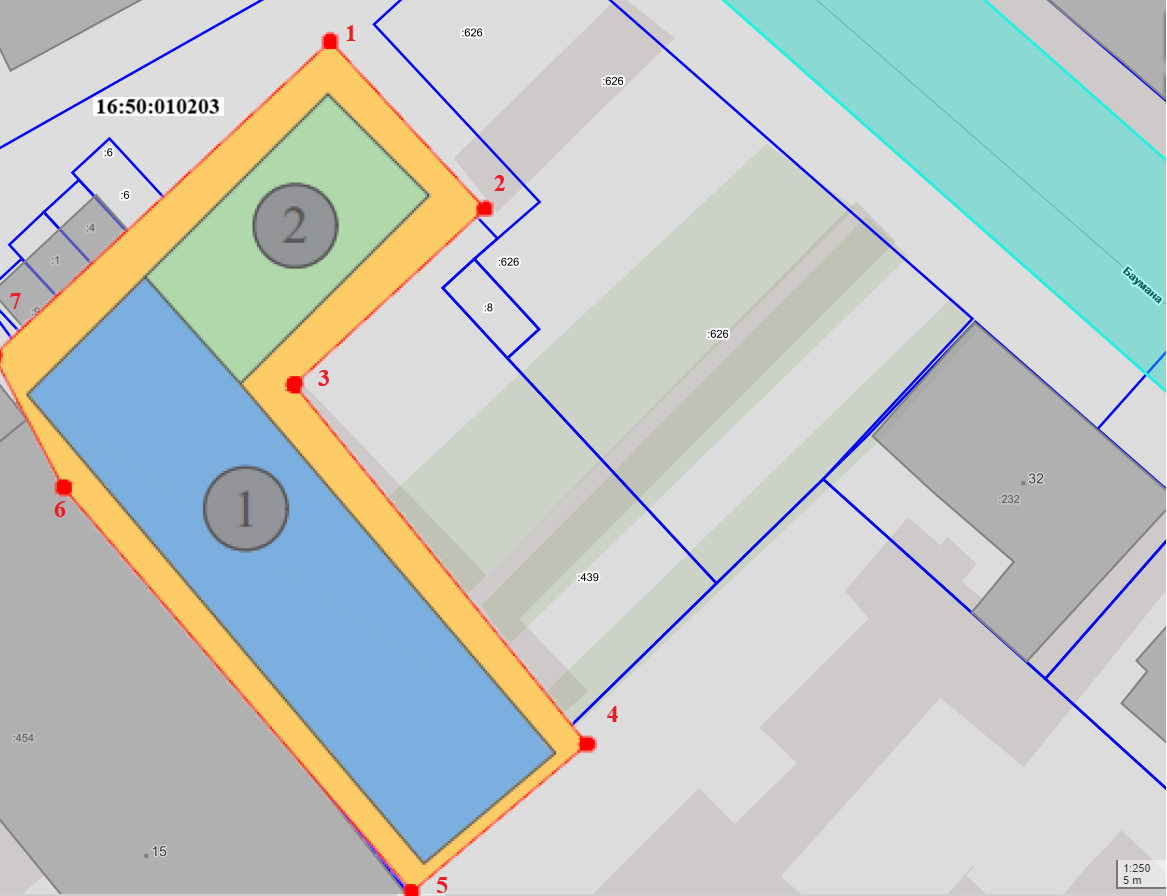 Масштаб 1:500	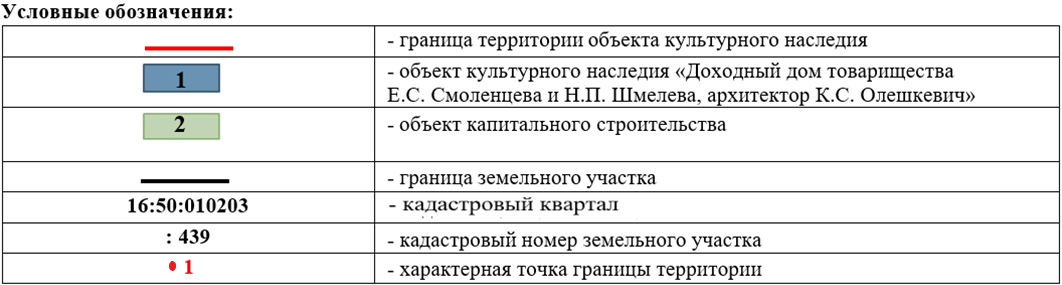 Описание границ территории объекта культурного наследия 
регионального значения «Доходный дом товарищества Е.С. Смоленцева 
и Н.П. Шмелева, архитектор К.С. Олешкевич», 1906 – 1909 гг., расположенного 
по адресу: Республика Татарстан, г. Казань, ул. Баумана, д. 30Граница территории объекта культурного наследия регионального значения «Доходный дом товарищества Е.С. Смоленцева и Н.П. Шмелева, архитектор 
К.С. Олешкевич», 1906 – 1909 гг., расположенного по адресу: 
Республика Татарстан, г. Казань, ул. Баумана, д. 30, проходит:Таблица характерных (поворотных) точекграницы территории объекта культурного наследия регионального значения «Доходный дом товарищества Е.С. Смоленцева и Н.П. Шмелева, 
архитектор К.С. Олешкевич», 1906 – 1909 гг., расположенного по адресу: 
Республика Татарстан, г. Казань, ул. Баумана, д. 30Приложение № 2к приказу КомитетаРеспублики Татарстан по охранеобъектов культурного наследияот ____________ 2022 № ______Предмет охраны*объекта культурного наследия регионального значения«Доходный дом товарищества Е.С. Смоленцева и Н.П. Шмелева, 
архитектор К.С. Олешкевич», 1906 – 1909 гг., расположенного по адресу: 
Республика Татарстан, г. Казань, ул. Баумана, д. 301. Местоположение здания с отступом от красной линии улицы Баумана;2. Объемно-пространственная композиция прямоугольного в плане здания; высотные отметки по венчающим карнизам и конькам кровли; 3. Конструктивное решение: - конфигурация, габариты несущих капитальных кирпичных стен;- конфигурация, габариты кирпичных перемычек оконных 
и дверных проемов;- конфигурация, габариты сводчатых перекрытий 
проездной арки по типу «Монье»;- конфигурация, габариты и материал крыши; - местоположение, конфигурация, габариты дымовых труб;4. Композиционное и архитектурное решение фасадов:северный фасад: два ризалита в одну оконную ось с угловыми пилястрами, поребриками на уровне второго этажа и профилированными капителями 
с выступающими декоративными элементами; прямоугольные профилированные сандрики первого и второго этажа; подоконные профилированные полочки 
с дентикулами третьего этажа и над оконными проемами третьего этажа ризалитов; подоконные профилированные полочки с выступающими элементами второго этажа; подоконные профилированные полочки второго этажа; простеночные пилястры 
в высоту второго и третьего этажа с поребриками на уровне второго этажа 
и выступающими декоративными элементами на уровне первого и третьего этажа; венчающий профилированный карниз с дентикулами; арочный проем проездной арки первого этажа; прямоугольные сандрики проемов первого этажа;западный фасад: брандмауэрная стена без декоративных элементов;южный фасад: прямоугольные профилированные сандрики третьего этажа; венчающий профилированный карниз с дентикулами; арочный проем проездной арки первого этажа; 5. Пропорции, геометрия наружных исторических столярных заполнений дверных проемов (утрачены);6. Пропорции, геометрия и расстекловка исторических столярных заполнений оконных проемов (частично утрачены).*Предмет охраны подлежит уточнению и дополнению при дальнейшем комплексном исследовании объекта, а также в процессе производства реставрационных работТаблица предмета охраныобъекта культурного наследия регионального значения 
«Доходный дом товарищества Е.С. Смоленцева и Н.П. Шмелева, архитектор 
К.С. Олешкевич», 1906 – 1909 гг. , расположенного по адресу: 
Республика Татарстан, г. Казань, ул. Баумана, д. 30КОМИТЕТРЕСПУБЛИКИ ТАТАРСТАН ПО ОХРАНЕ ОБЪЕКТОВ КУЛЬТУРНОГО НАСЛЕДИЯ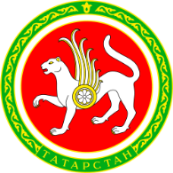 ТАТАРСТАН РЕСПУБЛИКАСЫНЫӉ МӘДӘНИ МИРАС ОБЪЕКТЛАРЫН САКЛАУ КОМИТЕТЫ№Прохождение границыПрохождение границыОписание прохождения границыот точкидо точкиОписание прохождения границы12от точки 1, расположенной на красной линии улицы Баумана в юго-восточном направлении по передней границе земельного участка 
до точки 223от точки 2 в юго-западном направлении 
до точки 3,	расположенной	на внутриквартальной  территории34от точки 3, в юго-восточном направлении   
до точки 4, расположенной на границе земельного участка45от точки 4 в юго-западном направлении вдоль границы земельного участка до точки 557от точки 5, в северо-западном направлении   
до точки 7, расположенной 
на внутриквартальной территории№Координаты характерных (поворотных) точек в местной системе координат (МСК-16)Координаты характерных (поворотных) точек в местной системе координат (МСК-16)№XY1476277.331304783.282476265.571304794.133476253.261304780.804476229.171304800.745476216.551304787.846476246.121304763.967476255.501304759.951476277.331304783.28№ Предмет охраныФотофиксация основных элементов1.Местоположение здания 
с отступом от красной линии улицы Баумана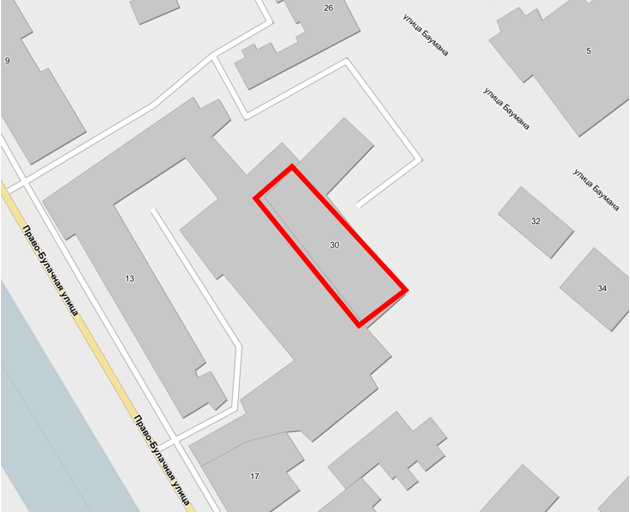 Рис. 1. Обзорная схема2.Объемно-пространственная композиция прямоугольного в плане здания; высотные отметки по венчающим карнизам и конькам кровли 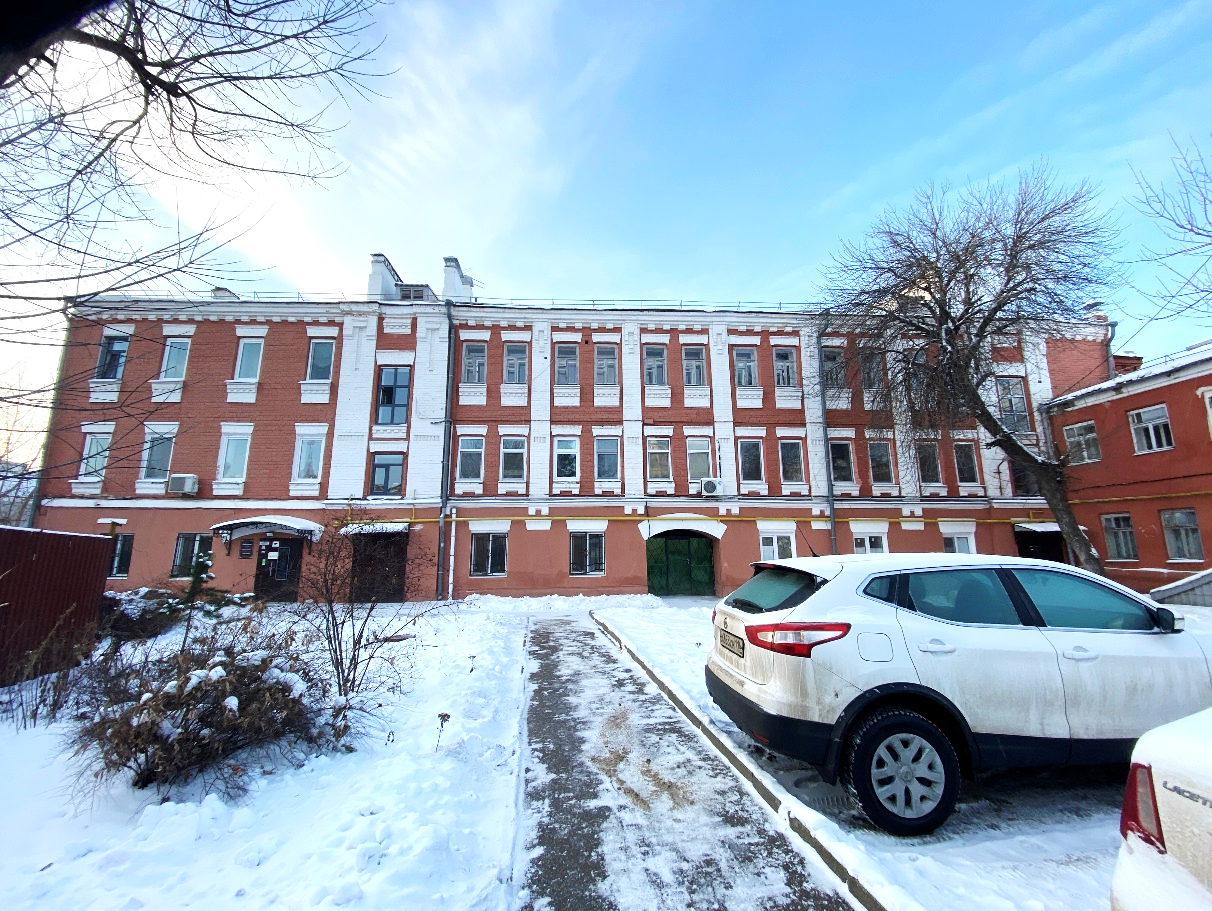 Рис. 2. Главный (северный) фасад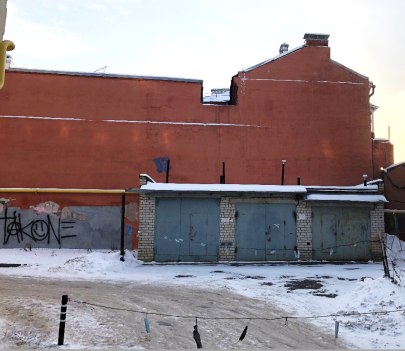 Рис. 3. Западный фасад3.Конструктивное решение: - конфигурация, габариты несущих капитальных кирпичных стен;- конфигурация, габариты кирпичных перемычек оконных и дверных проемов;- конфигурация, габариты сводчатых перекрытий проездной арки по типу «Монье»;- конфигурация, габариты и материал крыши; - местоположение, конфигурация, габариты дымовых труб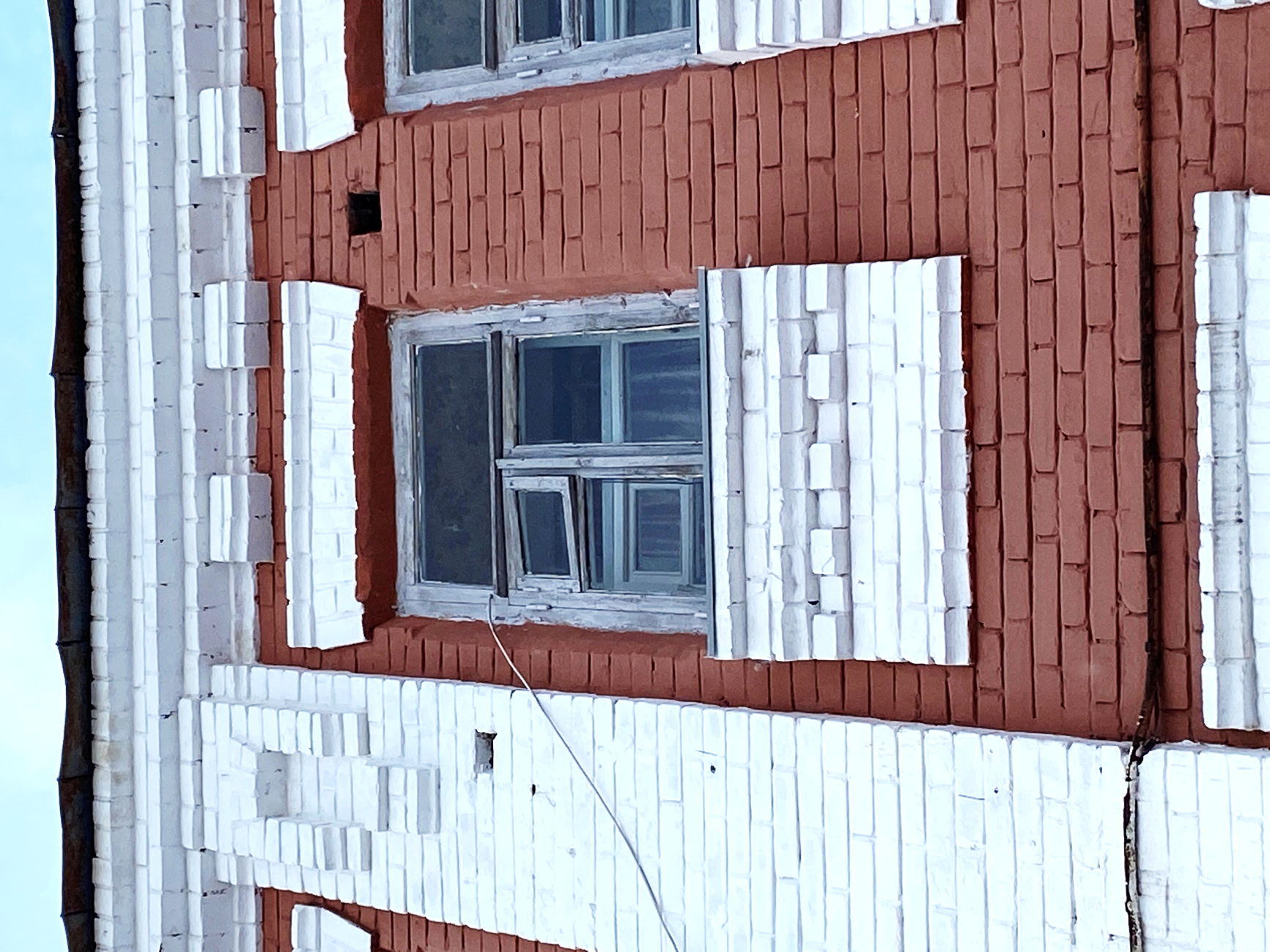 Рис. 4. Кирпичные перемычки оконных проемов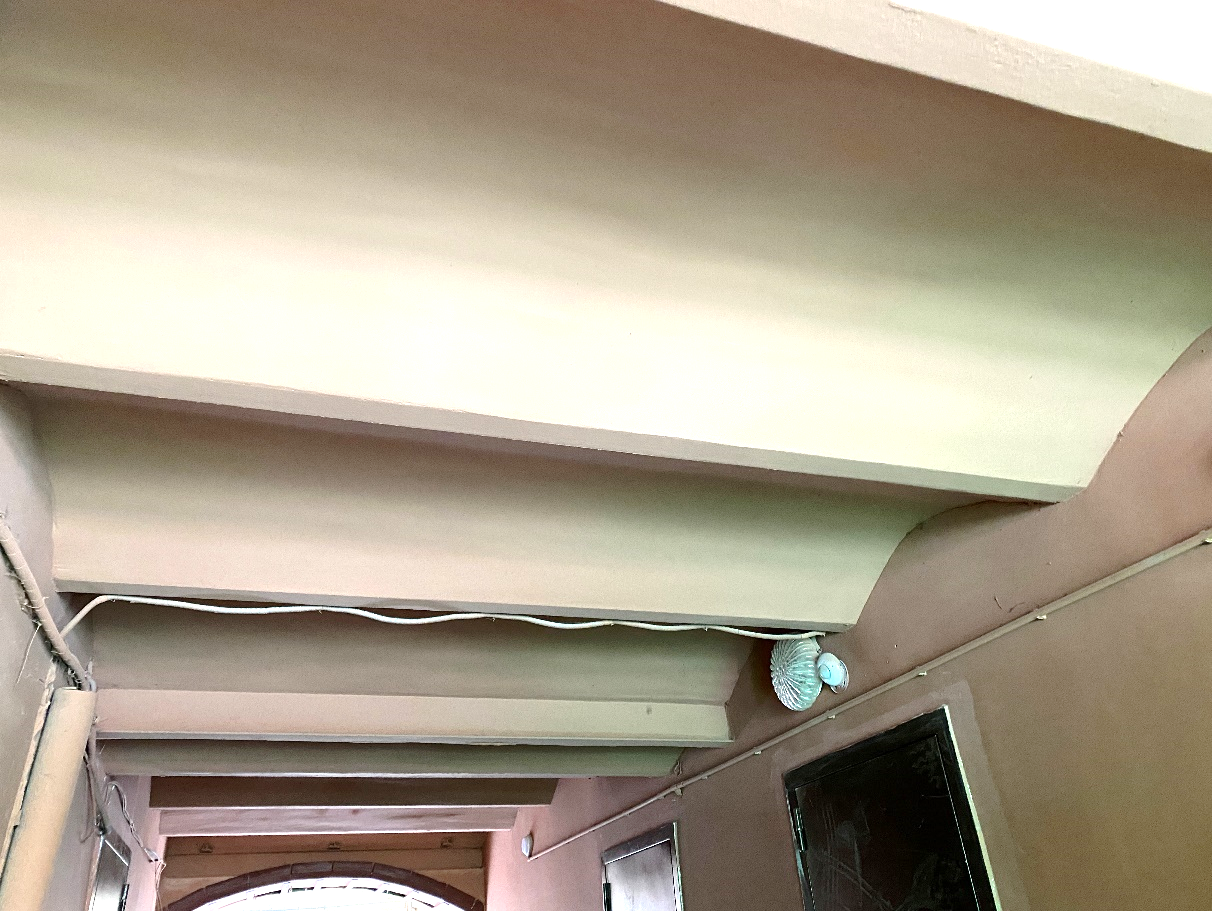 Рис. 5. Сводчатые перекрытия проездной арки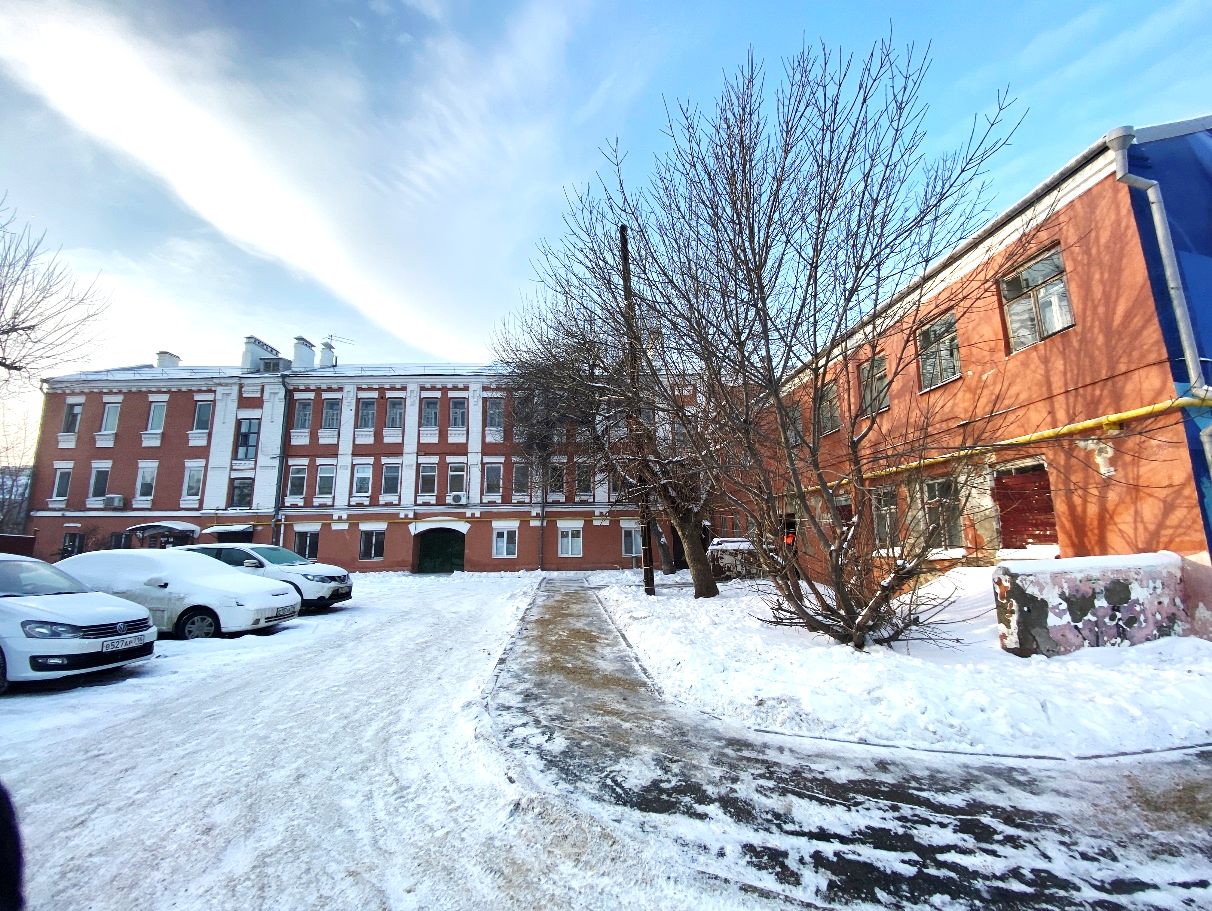 Рис. 6. Крыша здания с расположением дымовых труб4. Композиционное и архитектурное решение фасадов:северный фасад: 
два ризалита в одну оконную ось с угловыми пилястрами, поребриками на уровне второго этажа и профилированными капителями с выступающими декоративными элементами; прямоугольные профилированные сандрики первого и второго этажа; подоконные профилированные полочки с дентикулами третьего этажа и над оконными проемами третьего этажа ризалитов; подоконные профилированные полочки 
с выступающими элементами второго этажа; подоконные профилированные полочки второго этажа; простеночные пилястры в высоту второго и третьего этажа с поребриками на уровне второго этажа и выступающими декоративными элементами на уровне первого и третьего этажа; венчающий профилированный карниз 
с дентикулами; арочный проем проездной арки первого этажа; прямоугольные сандрики проемов первого этажа;западный фасад: брандмауэрная стена без декоративных элементов;южный фасад: прямоугольные профилированные сандрики третьего этажа; венчающий профилированный карниз с дентикулами; арочный проем проездной арки первого этажаРис. 7. Главный фасад по ул. Баумана (северный фасад)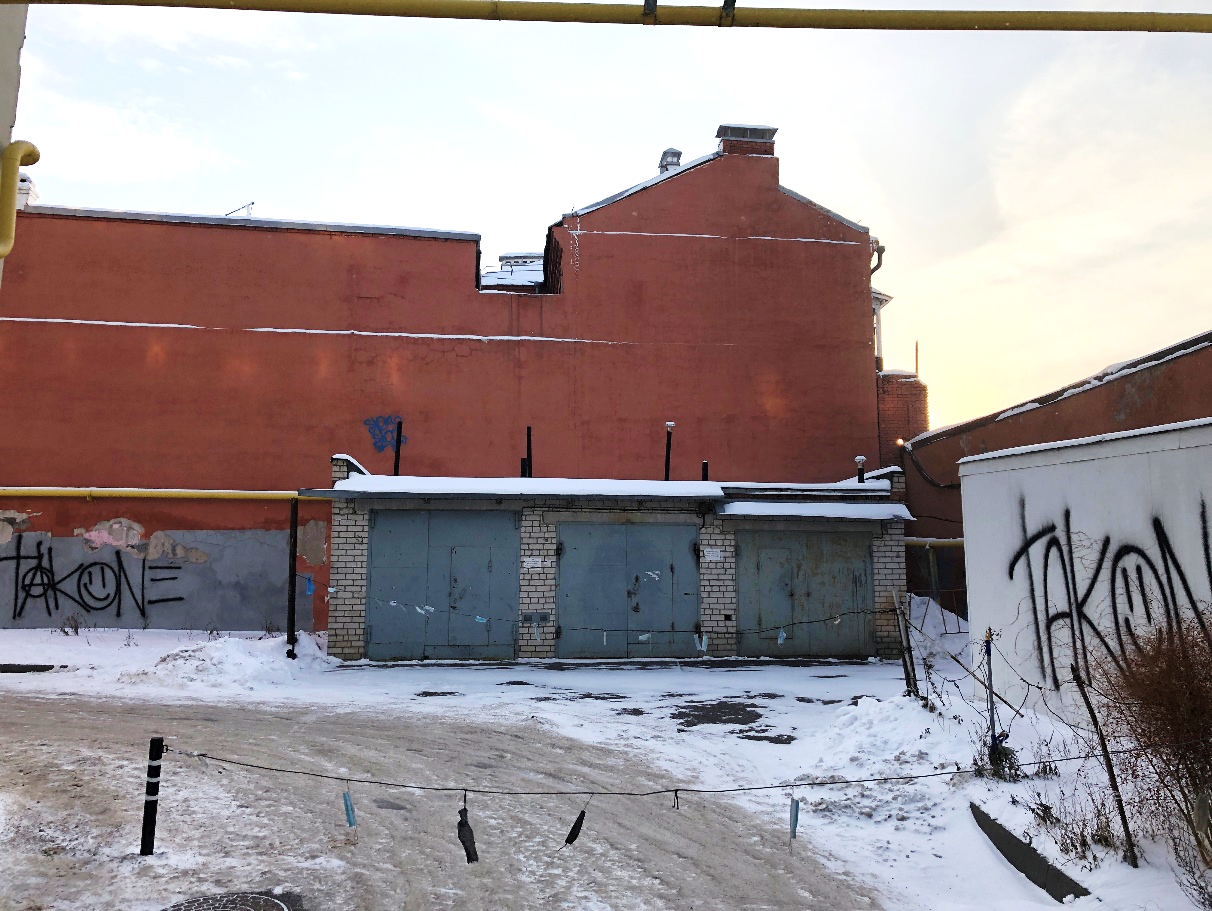 Рис. 8. Западный фасад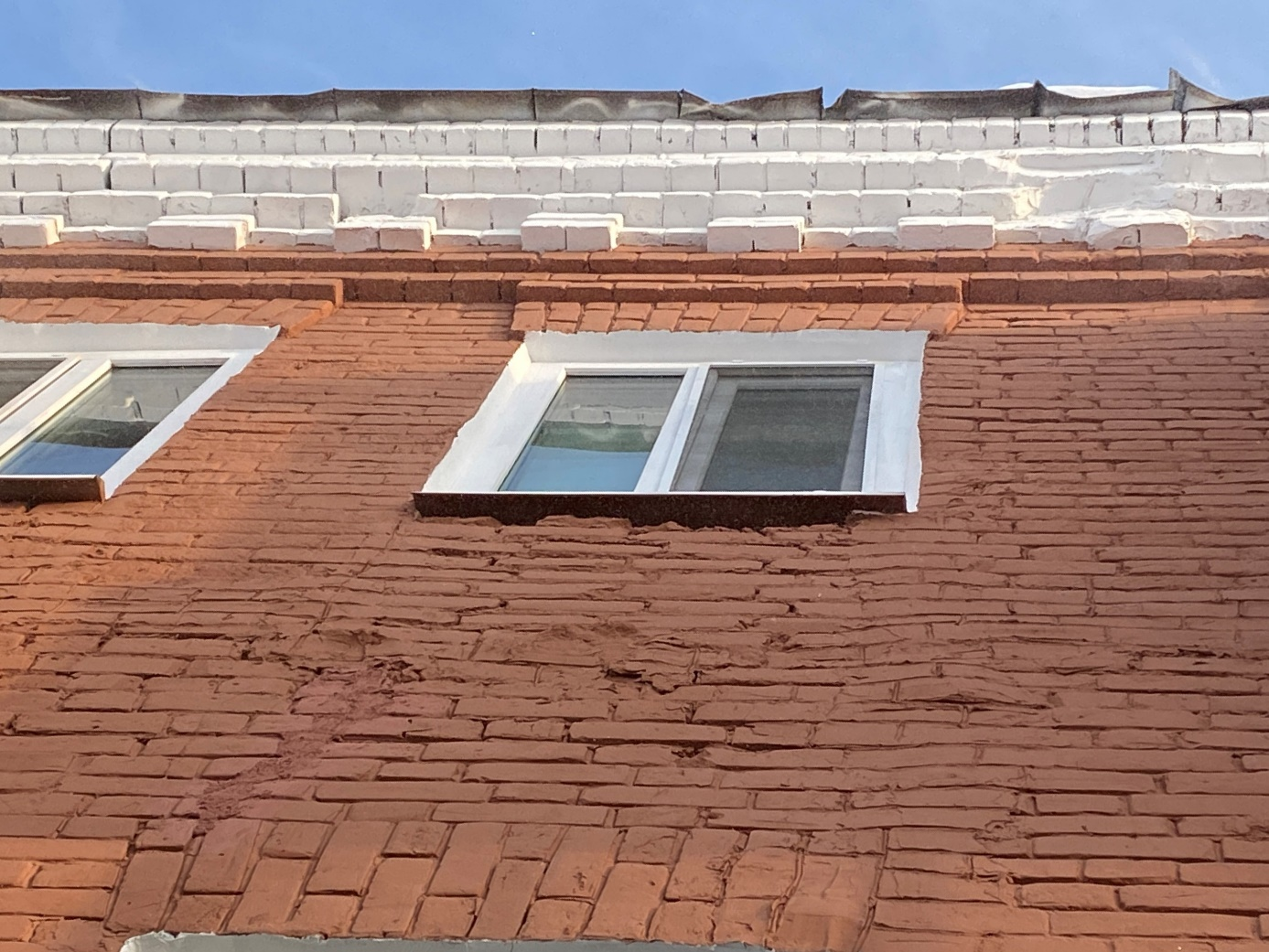 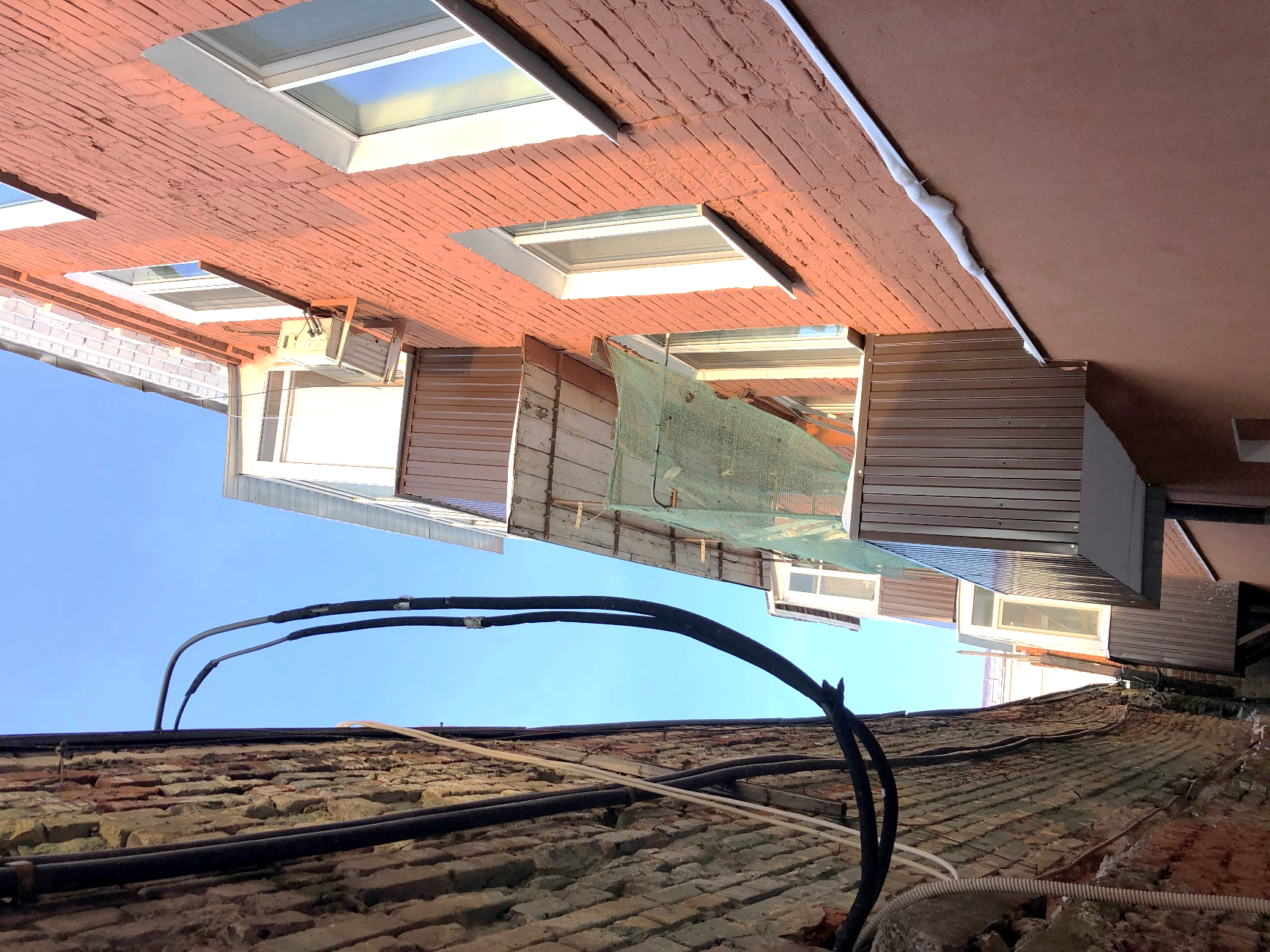 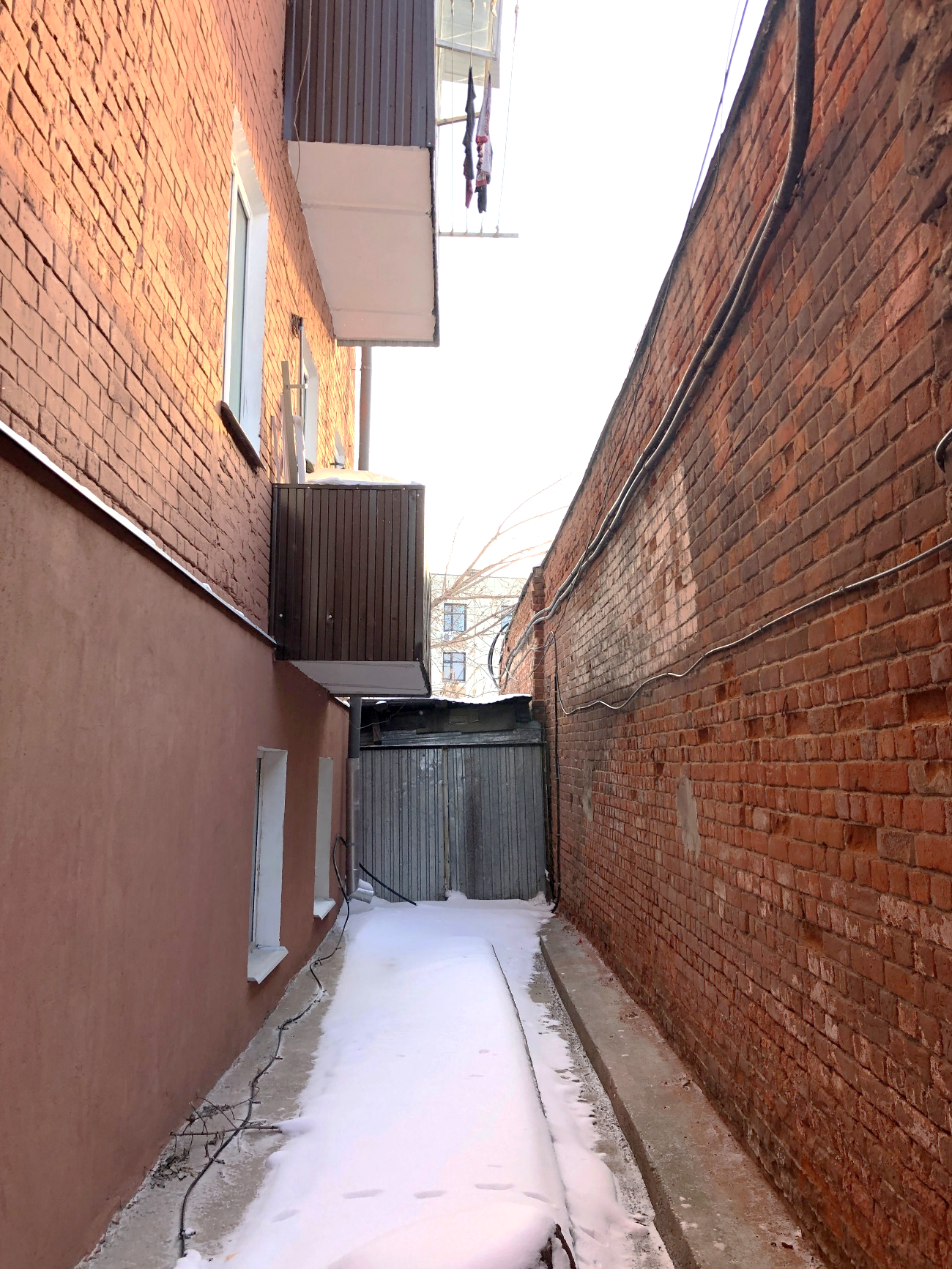 Рис. 9-11. Южный фасад5.Пропорции, геометрия наружных исторических столярных заполнений дверных проемов (утрачены)Рис. 12. Месторасположение современных заполнений дверных проемов (исторические столярные заполнения утрачены)6.Пропорции, геометрия и расстекловка исторических столярных заполнений оконных проемов (частично утрачены).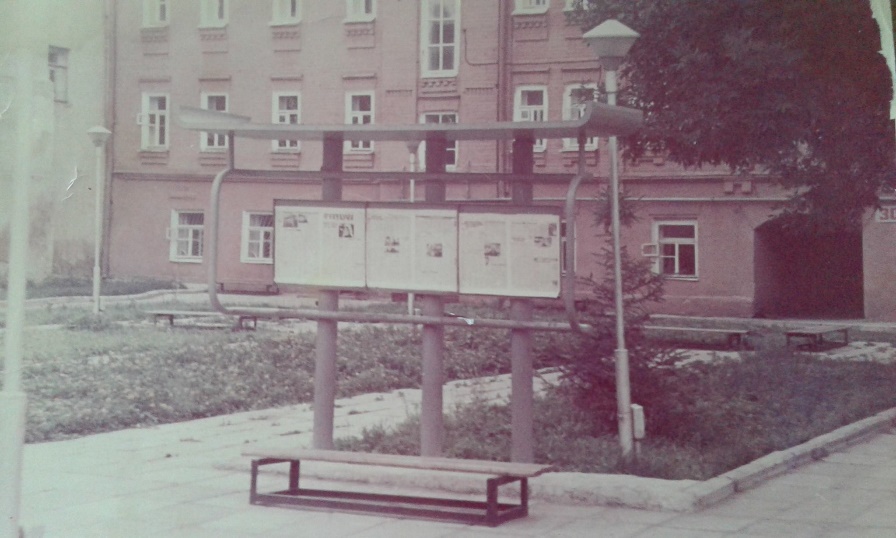 Рис. 13. Историческое изображение оконных проемов.